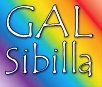 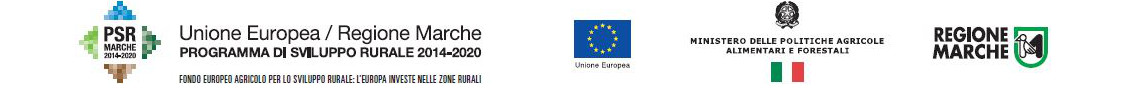 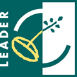 ALL.D        1) INFORMATIVA TRATTAMENTO DATIInformativa ex art. 13 ai sensi del Regolamento (UE) 2016 / 679 del Parlamento europeo e del Consiglio del 27 aprile 2016, relativo alla protezione delle persone fisiche con riguardo al trattamento dei dati personali (per brevità GDPR 2016/679)Ai sensi dell’art. 13 del Regolamento UE 2016/679 ed in relazione alle informazioni di cui si entrerà in possesso in relazione alla presentazione delle Candidature per l’affidamento del servizio di vigilanza notturna , ai fini della tutela delle persone e altri soggetti in materia di trattamento di dati personali, si informa di quanto segue.1. Finalità del TrattamentoI dati da Lei forniti verranno utilizzati allo scopo e per il fine di addivenire all’affidamento del servizio di vigilanza . 2. Modalità del Trattamento e tempi di conservazione dei dati – art. 13 co. 2 lett. a GDPR 2016/679Il trattamento dei dati personali consiste nella raccolta, registrazione, organizzazione, conservazione, comunicazione dei medesimi dati. Il trattamento dei dati personali è effettuato per le finalità di cui al punto 1, in conformità a quanto stabilito dall’art. 5 del Regolamento europeo sul trattamento dei dati personali su:Supporto cartaceo;Supporto informatico;Con mezzi telematiciNel rispetto delle regole di liceità, legittimità, riservatezza e sicurezza previste dalla normativa vigente. I dati saranno conservati per un periodo di tempo non superiore a quello necessario agli scopi per i quali essi sono stati raccolti o successivamente trattati conformemente a quanto previsto dagli obblighi di legge.3. Conferimento dei datiIl conferimento dei dati per le finalità di cui al punto 1 sono obbligatori, risultando necessari a valutare i requisiti posseduti dai diversi candidati; si evidenzia che la mancata autorizzazione al loro trattamento e pubblicazione comporta la non ricevibilità della domanda.4. Comunicazione e diffusione dei datiI dati forniti potranno essere trasmessi alla Regione Marche, responsabile del controllo e vigilanza sull’attività del GAL e saranno pubblicati sul sito del GAL Sibilla, in ossequio agli adempimenti previsti in materia di trasparenza.5. Titolare del TrattamentoIl Titolare del trattamento dei dati personali è: il Presidente del GAL Sibilla, Sandro Simonetti.Tutti i su indicati signori eleggono domicilio per la carica presso la sede legale del GAL Sibilla in Camerino loc. Rio;6. Diritti dell’interessatoIn ogni momento, Lei potrà esercitare, ai sensi degli articoli dal 15 al 22 del Regolamento UE n. 2016/679, il diritto di:a) chiedere la conferma dell’esistenza o meno di propri dati personali;b) ottenere le indicazioni circa le finalità del trattamento, le categorie dei dati personali, i destinatari o le categorie di destinatari a cui i dati personali sono stati o saranno comunicati e, quando possibile, il periodo di conservazione;c) ottenere la rettifica e la cancellazione dei dati;d) ottenere la limitazione del trattamento;e) ottenere la portabilità dei dati, ossia riceverli da un titolare del trattamento, in un formato strutturato, di uso comune e leggibile da dispositivo automatico, e trasmetterli ad un altro titolare del trattamento senza impedimenti;f) opporsi al trattamento in qualsiasi momento ed anche nel caso di trattamento per finalità di marketing diretto;g) opporsi ad un processo decisionale automatizzato relativo alle persone fisiche, compresa la profilazione;h) chiedere al titolare del trattamento l’accesso ai dati personali e la rettifica o la cancellazione degli stessi o la limitazione del trattamento che lo riguardano o di opporsi al loro trattamento, oltre al diritto alla portabilità dei dati;i) revocare il consenso in qualsiasi momento senza pregiudicare la liceità del trattamento basata sul consenso prestato prima della revoca;j) proporre reclamo a un’autorità di controllo.Può esercitare i Suoi diritti con richiesta scritta inviata a:indirizzo postale: Gal Sibilla s.c. a r.l. in Camerino (MC), loc. Rio;indirizzo PEC: galsibilla@pec.itindirizzo mail: info@galsibilla.it Camerino, lì  05 Settembre 2019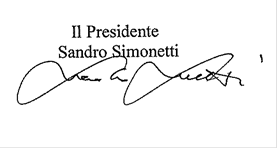 Sezione riservata al CandidatoIl sottoscritto/a_________________________________, dichiara di aver ricevuto l’informativa che precede.(luogo e data)						                              		 (firma )									________________________________Il/la sottoscritto/a_________________________________, alla luce delle informazioni sopra ricevute:◻ esprime il consenso ◻ NON esprime il consenso al trattamento dei miei dati personali inclusi quelli considerati come categorie particolari di dati.◻ esprime il consenso ◻ NON esprime il consenso alla comunicazione dei propri dati personali ad enti pubblici e società di natura privata per le finalità indicate nell’informativa.◻ esprime il consenso ◻ NON esprime il consenso al trattamento delle categorie particolari dei propri dati personali così come indicati nell’ informativa che precede.(luogo e data)						                            	   	(firma ) 									________